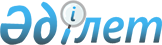 О внесении изменений и дополнения в решение Райымбекского районного маслихата от 15 марта 2018 года № 34-160 "Об утверждении Правил оказания социальной помощи, установления размеров и определения перечня отдельных категорий нуждающихся граждан Райымбекского района"
					
			Утративший силу
			
			
		
					Решение Райымбекского районного маслихата Алматинской области от 9 июня 2020 года № 69-336. Зарегистрировано Департаментом юстиции Алматинской области 22 июня 2020 года № 5546. Утратило силу решением Райымбекского районного маслихата Алматинской области от 14 ноября 2023 года № 13-73
      Сноска. Утратило силу решением Райымбекского районного маслихата Алматинской области от 14.11.2023 № 13-73 (вводится в действие по истечении десяти календарных дней после дня его первого официального опубликования).
      В соответствии с пунктом 2-3 статьи 6 Закона Республики Казахстан от 23 января 2001 года "О местном государственном управлении и самоуправлении в Республике Казахстан", постановлением Правительства Республики Казахстан от 21 мая 2013 года № 504 "Об утверждении Типовых правил оказания социальной помощи, установления размеров и определения перечня отдельных категорий нуждающихся граждан", Райымбекский районный маслихат РЕШИЛ: 
      1. Внести в решение Райымбекского районного маслихата "Об утверждении Правил оказания социальной помощи, установления размеров и определения перечня отдельных категорий нуждающихся граждан Райымбекского района" от 15 марта 2018 года № 34-160 (зарегистрирован в Реестре государственной регистрации нормативных правовых актов № 4629, опубликован 19 апреля 2018 года в Эталонном контрольном банке нормативных правовых актов Республики Казахстан) следующие изменения и дополнение:
      в Правилах оказания социальной помощи, установления размеров и определения перечня отдельных категорий нуждающихся граждан Райымбекского района, утвержденных указанным решением: 
      подпункты 1) и 4) пункта 6 изложить в следующей редакции:
      "1) 15 февраля – День вывода ограниченного контингента советских войск из Демократической Республики Афганистан;";
      "4) 29 августа – День закрытия Семипалатинского испытательного ядерного полигона.";
      подпункты 1) и 5) пункта 7 изложить в следующей редакции:
      "1) участники и инвалиды Великой Отечественной войны – 200 месячных расчетных показателей;";
      "5) граждане имеющие социально значимые заболевания, без учета доходов семьи – 5 месячных расчетных показателей;";
      пункт 7 дополнить подпунктом 10) следующего содержания:
      "10) семьи, дети которых воспитываются и обучаются в дошкольных организациях образования, у которых среднедушевой доход не превышает семидесяти процентного порога, в кратном отношении к прожиточному минимумупо области – 5 месячных расчетных показателей.";
      подпункт 3) третьего абзаца пункта 7 изложить в следующей редакции:
      "3) наличие среднедушевого дохода, не превышающего порога, в однократном отношении к прожиточному минимуму по области, за исключением подпункта 10) пункта 7 настоящих Правил.";
      подпункт 2) пункта 11 исключить.
      2. Контроль за исполнением настоящего решения возложить на постоянную комиссию Райымбекского районного маслихата "По вопросам социально-культурного развития, права, работы с общественными объединениями и средствами массовой информации".
      3. Настоящее решение вступает в силу со дня государственной регистрации в органах юстиции и вводится в действие со дня его первого официального опубликования.
					© 2012. РГП на ПХВ «Институт законодательства и правовой информации Республики Казахстан» Министерства юстиции Республики Казахстан
				
      Председатель сессии Райымбекского

      районного маслихата

К. Бошугулов

      Секретарь Райымбекского

      районного маслихата

Е. Кудабаев
